                                                                                                                                                                                                        О Т К Р Ы Т О Е    А К Ц И О Н Е Р Н О Е     О Б Щ Е С Т В О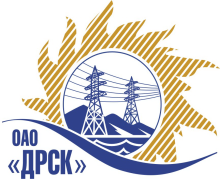 ПРОТОКОЛрассмотрения заявокПРЕДМЕТ ЗАКУПКИ:Закрытый запрос предложений на право заключения Договора на выполнение работ: Закупка № 237 - Техническое обслуживание ИТСО объектов филиала "ЭС ЕАО"(РЭСов, системы автоматического пожаротушения в серверной, ПС "СК").Закупка проводится согласно ГКПЗ 2015г. года, раздела  9 «Прочие» № 237 на основании указания ОАО «ДРСК» от  20.11.2014 г. № 314.Плановая стоимость закупки:  843 542,42  руб. без НДС.ПРИСУТСТВОВАЛИ: постоянно действующая Закупочная комиссия 2-го уровня.ВОПРОСЫ, ВЫНОСИМЫЕ НА РАССМОТРЕНИЕ ЗАКУПОЧНОЙ КОМИССИИ: О признании предложений соответствующими условиям закупки.О предварительной ранжировке предложений.О проведении переторжкиРАССМАТРИВАЕМЫЕ ДОКУМЕНТЫ:Протокол вскрытия конвертов от 03.12.2014г. № 108/ПрУ-ВИндивидуальное заключение Лаптева И.А.Индивидуальное заключение Моториной О.А.ВОПРОС 1 «О признании предложений соответствующими условиям закупки»ОТМЕТИЛИ:Предложения ООО «Орион» (679000, ЕАО, Ленинский район, с. Калинино, ул. Советская, дом 2), ООО «Центр Безопасности» (679000, ЕАО, г. Биробиджан, ул. Постышева, 6, офис 7), ООО «Оберег» (679000, ЕАО, г. Биробиджан, ул. Миллера, дом. 8) признаются удовлетворяющим по существу условиям закупки. Предлагается принять данные предложения к дальнейшему рассмотрению.ВОПРОС 2  «О предварительной ранжировке предложений Участников закупки»ОТМЕТИЛИ:В соответствии с требованиями и условиями, предусмотренными извещением о закупке и Закупочной документацией, предлагается ранжировать предложения следующим образом: ВОПРОС 3 «О проведении переторжки»ОТМЕТИЛИ:Учитывая результаты экспертизы предложений Участников закупки, Закупочная комиссия полагает целесообразным проведение переторжки.РЕШИЛИ:1. Признать предложения ООО «Орион» (679000, ЕАО, Ленинский район, с. Калинино, ул. Советская, дом 2), ООО «Центр Безопасности» (679000, ЕАО, г. Биробиджан, ул. Постышева, 6, офис 7), ООО «Оберег» (679000, ЕАО, г. Биробиджан, ул. Миллера, дом. 8) соответствующими условиям закупки.2.  Утвердить предварительную ранжировку предложений:1 место: ООО «Центр Безопасности» г. Биробиджан;2 место: ООО «Оберег» г. Биробиджан;3 место: ООО «Орион» с. Калинино.3.  Провести переторжку .Пригласить к участию в переторжке следующих участников: ООО «Орион» (679000, ЕАО, Ленинский район, с. Калинино, ул. Советская, дом 2), ООО «Центр Безопасности» (679000, ЕАО, г. Биробиджан, ул. Постышева, 6, офис 7), ООО «Оберег» (679000, ЕАО, г. Биробиджан, ул. Миллера, дом. 8). Определить форму переторжки: заочная.Назначить переторжку на 15.12.2014 в 14:00 час. (благовещенского времени).Место проведения переторжки: 675000 г. Благовещенск, ул. Шевченко 28, каб 244.Техническому секретарю Закупочной комиссии уведомить участников, приглашенных к участию в переторжке о принятом комиссией решении.ДАЛЬНЕВОСТОЧНАЯ РАСПРЕДЕЛИТЕЛЬНАЯ СЕТЕВАЯ КОМПАНИЯУл.Шевченко, 28,   г.Благовещенск,  675000,     РоссияТел: (4162) 397-359; Тел/факс (4162) 397-200, 397-436Телетайп    154147 «МАРС»;         E-mail: doc@drsk.ruОКПО 78900638,    ОГРН  1052800111308,   ИНН/КПП  2801108200/280150001№ 108/ПрУ-Р             город  Благовещенск.12.2014г.Место в ранжировкеНаименование и адрес участникаЦена и иные существенные условияКоличество баллов1 местоООО «Центр Безопасности» (679000, ЕАО, г. Биробиджан, ул. Постышева, 6, офис 7)Цена: 825 384,00 руб. без учета НДС (НДС не облагается).     Начало выполнения работ: с момента заключения договора.Окончание выполнения работ: до 31.12.2015г.Условия финансирования: Расчет за выполненные работы производится путем перечисления денежных средств на расчетный счет «Подрядчика» или другими формами расчетов, не запрещенными действующим законодательством РФ, в течение 30 (тридцати) дней следующих за месяцем в котором выполнены работы, после подписания справки о стоимости выполненных работ КС-3.Предложение действительно до 31 декабря 2015г.32 местоООО «Оберег» (679000, ЕАО, г. Биробиджан, ул. Миллера, дом. 8)Цена: 834 000,00 руб. без учета НДС (НДС не облагается).     Начало выполнения работ: с момента заключения договора.Окончание выполнения работ: до 31.12.2015г.Условия финансирования: Расчет за выполненные работы производится путем перечисления денежных средств на расчетный счет «Подрядчика» или другими формами расчетов, не запрещенными действующим законодательством РФ, в течение 30 (тридцати) дней следующих за месяцем в котором выполнены работы, после подписания справки о стоимости выполненных работ КС-3.Предложение действительно до 31 декабря 2015г.33 местоООО «Орион» (679000, ЕАО, Ленинский район, с. Калинино, ул. Советская, дом 2)Цена: 840 996,00  руб. без учета НДС (НДС не облагается).     Начало выполнения работ: с момента заключения договора.Окончание выполнения работ: до 31.12.2015г.Условия финансирования: Расчет за выполненные работы производится путем перечисления денежных средств на расчетный счет «Подрядчика» или другими формами расчетов, не запрещенными действующим законодательством РФ, в течение 30 (тридцати) дней следующих за месяцем в котором выполнены работы, после подписания справки о стоимости выполненных работ КС-3.Предложение действительно до 31 декабря 2015г.3Ответственный секретарьТехнический секретарь________________________________________________О.А. МоторинаК.В. Курганов